§6009.  Application of moneyMoney or investments in any fund or account of the bank established or held for any bonds, notes, indebtedness or liability to be paid, funded or refunded by the issuance of bonds or notes shall, unless the resolution authorizing the bonds or notes provides otherwise, be applied to the payment or retirement of those bonds, notes, indebtedness or liability, and to no other purpose.  If there is any money in any such fund or account in excess of the amount required for the payment, funding or refunding, that money may be removed from the fund or account, but only to the extent that the money or investments remaining in the fund or account are not less than the outstanding bonds, notes, indebtedness or liability of the bank to be paid, funded or refunded and for which the fund or account was established or held.  [PL 1987, c. 737, Pt. A, §2 (NEW); PL 1987, c. 737, Pt. C, §106 (NEW); PL 1989, c. 6 (AMD); PL 1989, c. 9, §2 (AMD); PL 1989, c. 104, Pt. C, §§8, 10 (AMD).]SECTION HISTORYPL 1987, c. 737, §§A2,C106 (NEW). PL 1989, c. 6 (AMD). PL 1989, c. 9, §2 (AMD). PL 1989, c. 104, §§C8,10 (AMD). The State of Maine claims a copyright in its codified statutes. If you intend to republish this material, we require that you include the following disclaimer in your publication:All copyrights and other rights to statutory text are reserved by the State of Maine. The text included in this publication reflects changes made through the First Regular and First Special Session of the 131st Maine Legislature and is current through November 1. 2023
                    . The text is subject to change without notice. It is a version that has not been officially certified by the Secretary of State. Refer to the Maine Revised Statutes Annotated and supplements for certified text.
                The Office of the Revisor of Statutes also requests that you send us one copy of any statutory publication you may produce. Our goal is not to restrict publishing activity, but to keep track of who is publishing what, to identify any needless duplication and to preserve the State's copyright rights.PLEASE NOTE: The Revisor's Office cannot perform research for or provide legal advice or interpretation of Maine law to the public. If you need legal assistance, please contact a qualified attorney.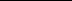 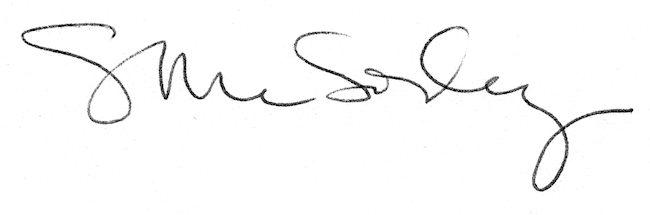 